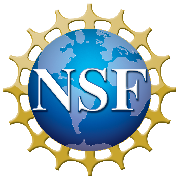 AgendaBIO Advisory Committee (AC) MeetingDirectorate for Biological Sciences (BIO)National Science FoundationDay 1 		May 2, 202310:00 AM	Introductions and Agenda Review/Logistics 10:15 AM	Update from BIO 11:00 AM	BIO Response to Division of Molecular and Cellular Biosciences (MCB) COV Report	11:15 AM	BIO Response to Division of Integrative Organismal Systems (IOS) COV Report 11:30 PM	Lunch Break1:00 PM 	Strategic Goal 2 – Discover: Create new knowledge about our universe, our world and ourselves. 1:45 PM	AC Member Breakout Groups – Emergent Research Areas 2:45 PM	Break3:15 PM	Report Out from Breakout Groups 3:45 PM 	Advisory Committee on Environmental Research and Education Update - The Environmental Impacts of Research4:15 PM	Initial Preparation for Visit with the Office of the Director (OD) Leadership5:00 PM	Reception6:30 PM	Dinner AgendaBIO Advisory Committee (AC) MeetingDirectorate for Biological Sciences (BIO)National Science FoundationDay 2		May 3, 202310:00 AM	BIO Strategic Partnerships Framework  10:15 AM	Examples of Partnerships to Achieve NSF Strategic Goal 2 10:45 AM	AC Member Breakout Groups – Strategic Partnerships11:30 AM	Lunch Break12:15 PM	Return for OD visit12:30 PM	Meeting with OD leadership 1:00 PM	Break 1:15 PM	Report Out from Breakout groups1:45 PM	Recap and Discussion of Topics for Fall 2023 Meeting  2:15 PM	Adjourn